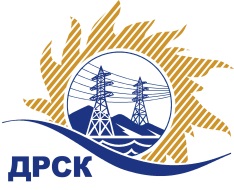 Акционерное Общество«Дальневосточная распределительная сетевая  компания»    (АО «ДРСК»)Протокол № 99/ПрУ-ВП Закупочной комиссии по открытому электронному запросу предложений  на право заключения договора оказания услуг «Практическое обучение персонала филиала ХЭС по правилам работы на высоте», закупка 340 ГКПЗ 2016 г.ООС № 31502991033СПОСОБ И ПРЕДМЕТ ЗАКУПКИ: открытый электронный запрос предложений  на право заключения Договора оказания услуг «Практическое обучение персонала филиала ХЭС по правилам работы на высоте», закупка 340 ГКПЗ 2016 г.ПРИСУТСТВОВАЛИ:   члены постоянно действующей Закупочной комиссии АО «ДРСК» 2 уровняВОПРОСЫ, ВЫНОСИМЫЕ НА РАССМОТРЕНИЕ ЗАКУПОЧНОЙ КОМИССИИ: Об утверждении цен полученных на процедуре вскрытия конвертовОб отказе от проведения закупки РЕШИЛИ:По вопросу № 1Утвердить цены, полученные на процедуре вскрытия конвертов.По вопросу № 21. Закрыть открытый запрос предложений на право заключение договора на оказание услуг «Практическое обучение персонала филиала ХЭС по правилам работы на высоте» без определения победителя на основании п. 21 Извещения.2. После корректировке технического задания провести закупочную процедуру повторно.Коротаева Т.В.397-205г. Благовещенск                                    «14» января   2016 года №п/пНаименование Участника закупки и его адресЦена заявки на участие в закупке1СибКЭУЦ (ЧУ ДПО) (660022, г. Красноярск, ул. Партизана Железняка, 2 Б)650 000,00 руб. без учета НДСНДС не предусмотрен2НП «Московский учебный центр ЕЭС» (111250 г. Москва, ул. Красноказарменная, д. 13 П)600 000,00 руб. без учета НДСНДС не предусмотренОтветственный секретарь Закупочной комиссии:Елисеева М.Г.  _____________________________